ESPAÑOL TERCEROACTIVIDADES DEL 22  AL  26 DE NOVIEMBRE22 DE NOVIEMBRELEER LOS PRÓLOGOS DE LAS PÁGINAS 84 Y 85 Y CONTESTAR LAS PREGUNTAS DE LA PÁGINA 86.24 DE NOVIEMBRECOMENTAR EN CLASE LAS PREGUNTAS Y LEER EL TEMA “LENGUAJE EN LOS PRÓLOGOS”.INVESTIGAR E IMPRIMIR UN EJEMPLO DE UN PRÓLOGO DE UN LIBRO LITERARIO Y UN EJEMPLO DE UN PRÓLOGO DE UNA ANTOLOGÍA LITERARIA.25 DE NOVIEMBREANÁLISIS LOS PRÓLOGOS INVESTIGADOS IDENTIFICANDO LAS CARACTERÍSTICAS VISTAS EN CLASE.PRÓLOGO DE UNA ANTOLOGÍA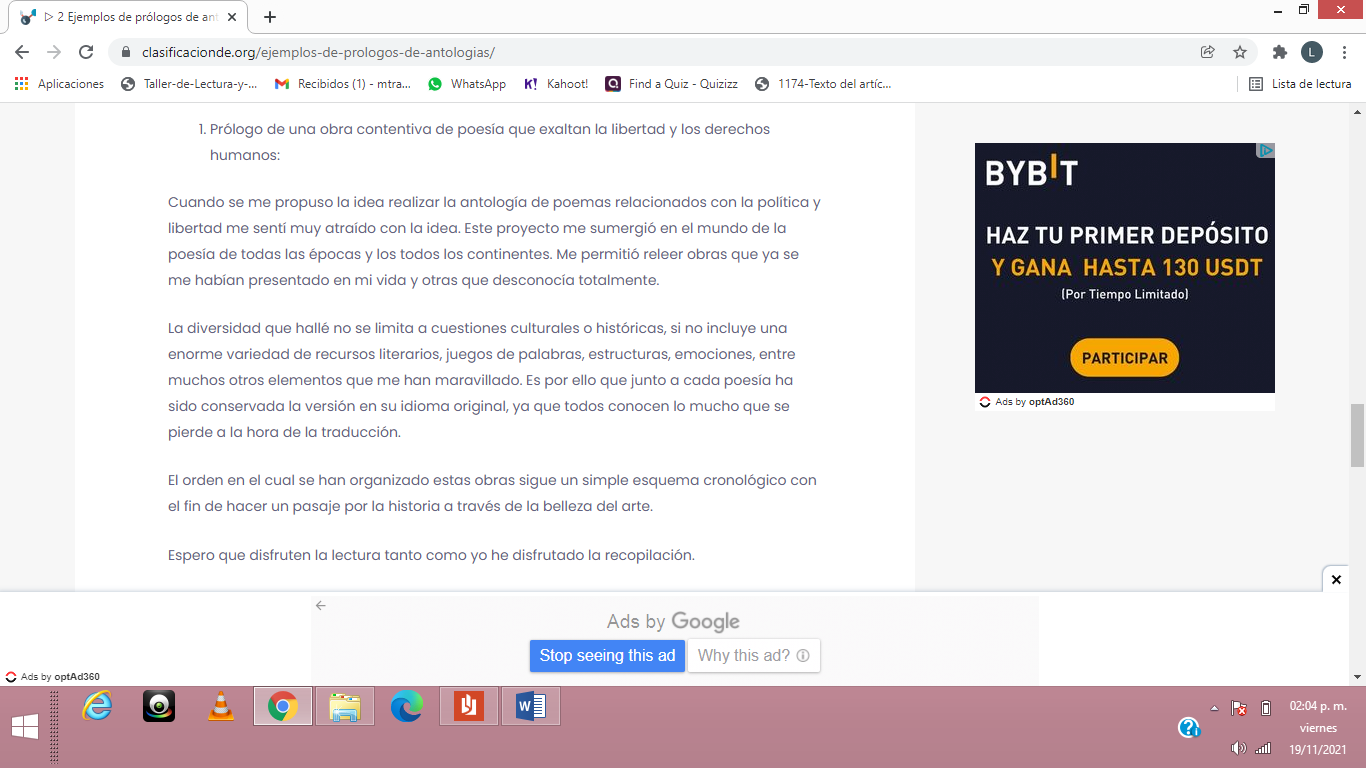 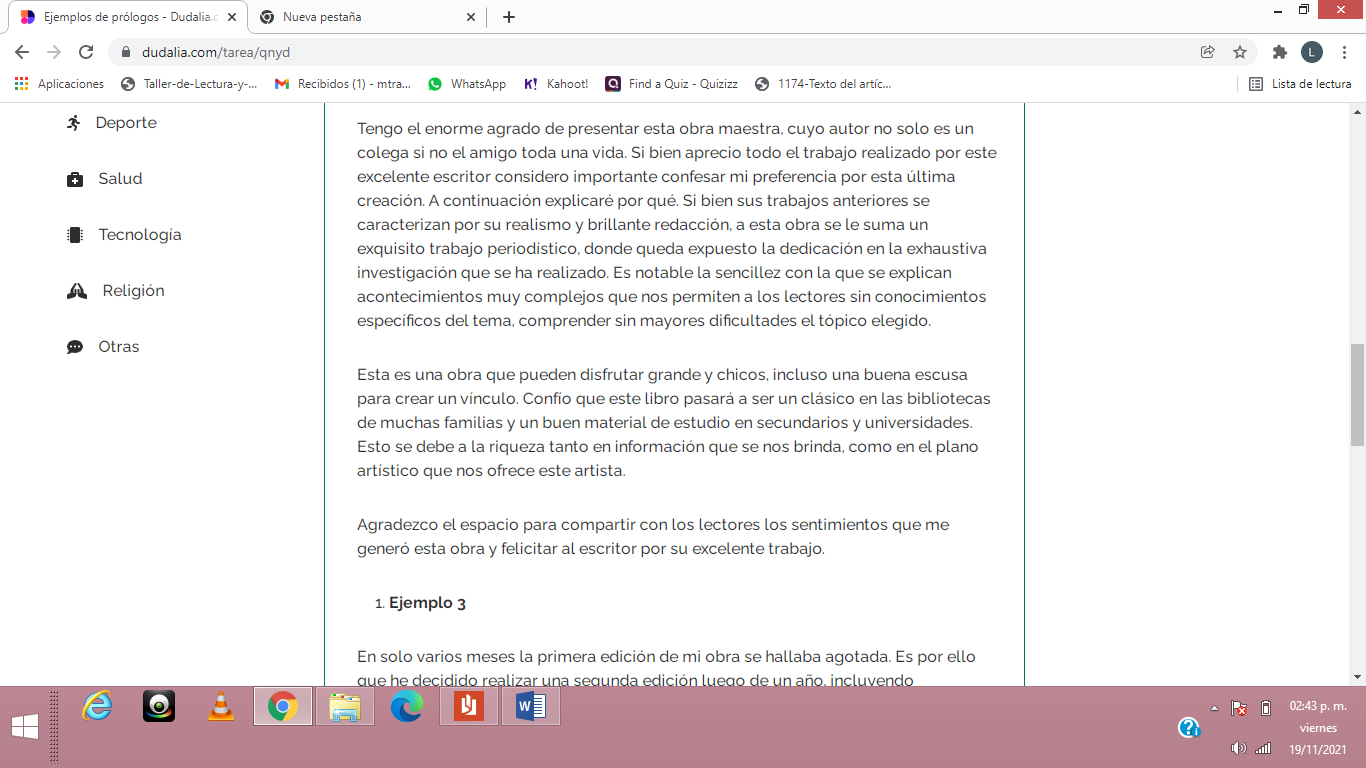 